Конспект занятия по развитию речи в первой младшей группепо теме «Дикие животные»Цель:Дать детям представление о диких животных, их особенностях, повадках, питании.Задачи:1.Образовательные: Систематизировать и закрепить знания детей о диких животных.2. Развивающие: развивать умение строить диалог со взрослыми и сверстниками.3. развивать умение отгадывать загадки.4. обогащать словарный запас детей.5.Воспитательные: Воспитывать любовь к животным.6.Здоровьесберегающие: способствовать созданию благоприятной психологической атмосферы на занятии.Ход занятия.Взрослый предлагает ребенку прослушать аудиозапись с песней «дикие животные».Игровая мотивация.Взрослый: спрашивает у ребенка, знает ли он, кто живет в лесу?(предполагаемые ответы: волк, лиса, белка, заяц, медведь)Взрослый: Но для того что бы к нам пришли гости, нам с вами надо прочитать стихотворение.Воспитатель: Мишка лапою мохнатойНе спеша малину рвёт.Ходит, ищет косолапыйСладкий и душистый мёд.Взрослый показывает игрушку или  вырезанную картинку медведя, ребенок с ним здоровается.Взрослый: спрашивает у ребенка есть ли  у вас него дом?Взрослый: А у нашего медведя дом в лесу, а как называется его дом? Правильно берлога.Взрослый показывает картинку с изображением берлоги, и ставит ее рядом с медведем.Взрослый: Послушай следующее стихотворение.Вы не видели в лесуЯрко-рыжую лису?Эта рыжая плутовкаСлед свой прячет очень ловко.Взрослый показывает игрушку лисы или распечатанную и выразенную лису, ребенок ее рассматривает.Взрослый: А как называется дом у лисы? (нора).Взрослый показывает картинку с изображение норы, ставит ее около лисы.Взрослый: Послушай следующее стихотворение.Зайка по лесу ходил,Шубку белую сменил,На красивый серый мехЧтобы прятаться от всехПод деревьями, кустами, межОгромными камнями,Чтоб и в поле, и в лесу,Обхитрить сумел лису.Взрослый показывает игрушку зайца.Взрослый А где же живет зайка? Зайка живет под кустом.Взрослый показывает картинку жилища зайца и ставит ее рядом с зайцем.Взрослый: Хвалит ребенка. А сейчас встаем на зарядку да не простую, а заячью.Физминутка: «Зайка серенький сидит».Зайчик серенький сидит (присаживаемся, руки складываем на груди, изображая лапки)И ушами шевелит (прикладываем ладони к голове)Вот так, вот так (двигаем в разные стороны).Зайке холодно сидеть (потираем плечи,Надо лапочки погреть (показываем ладошки):Хлоп-хлоп, хлоп-хлоп (хлопаем).Зайке холодно стоять (притопываем ногами,Надо зайке поскакать! Прыг-скок, прыг-скок (скачем, как зайчики).Дидактическая игра: «Кто лишний?».Взрослый: посмотри у нас животные на картинках, найдите лишнего животного.Ребенок выбирает лишнего животного.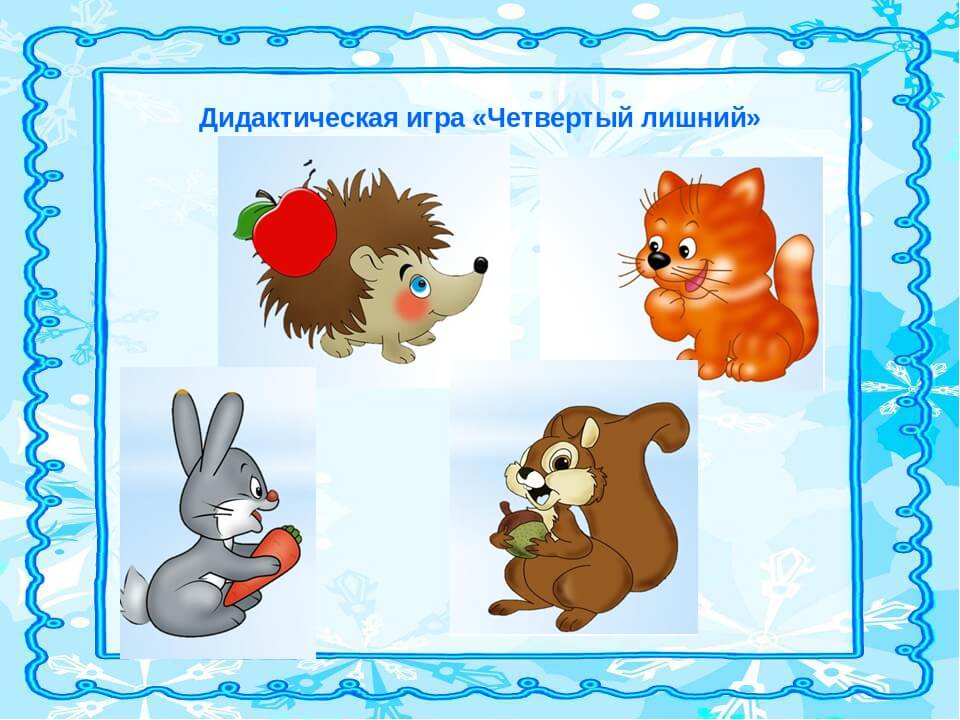 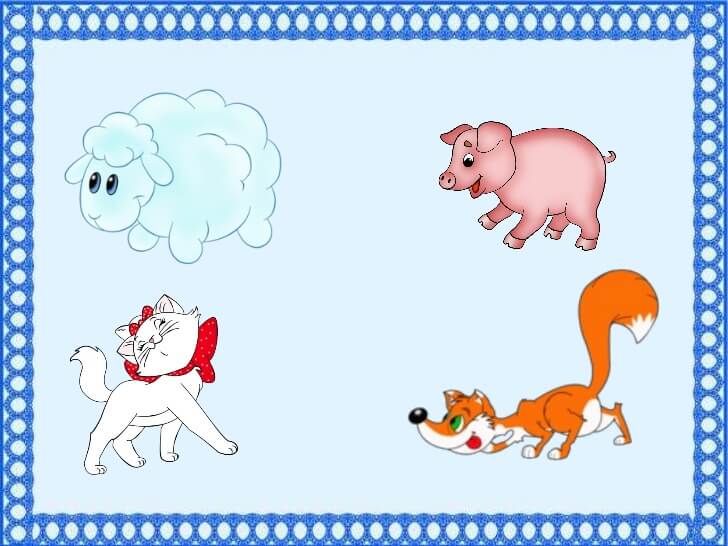 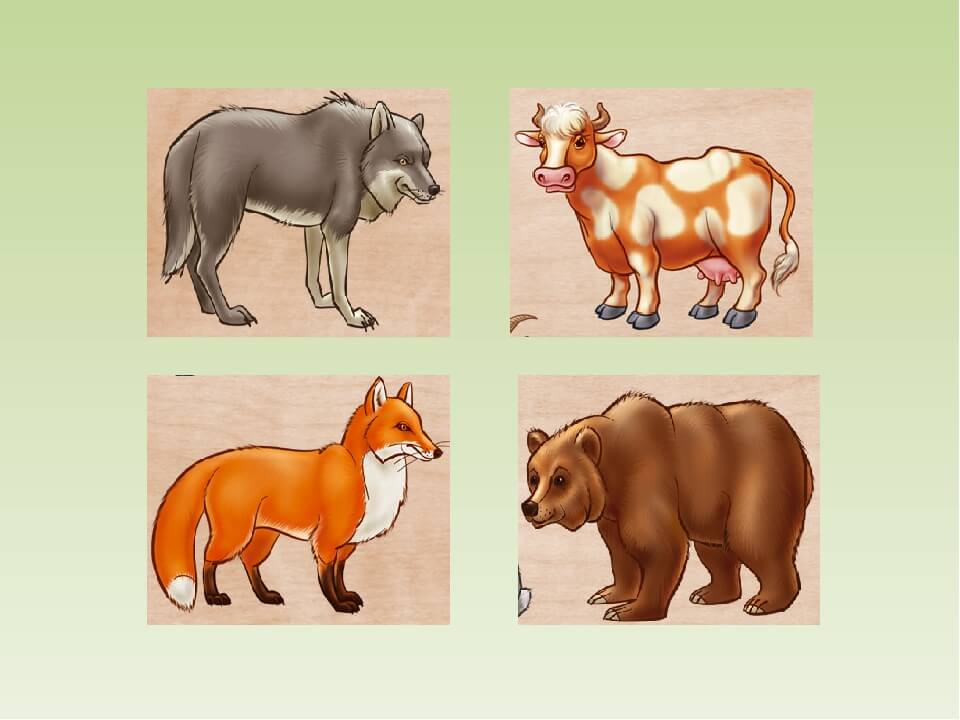 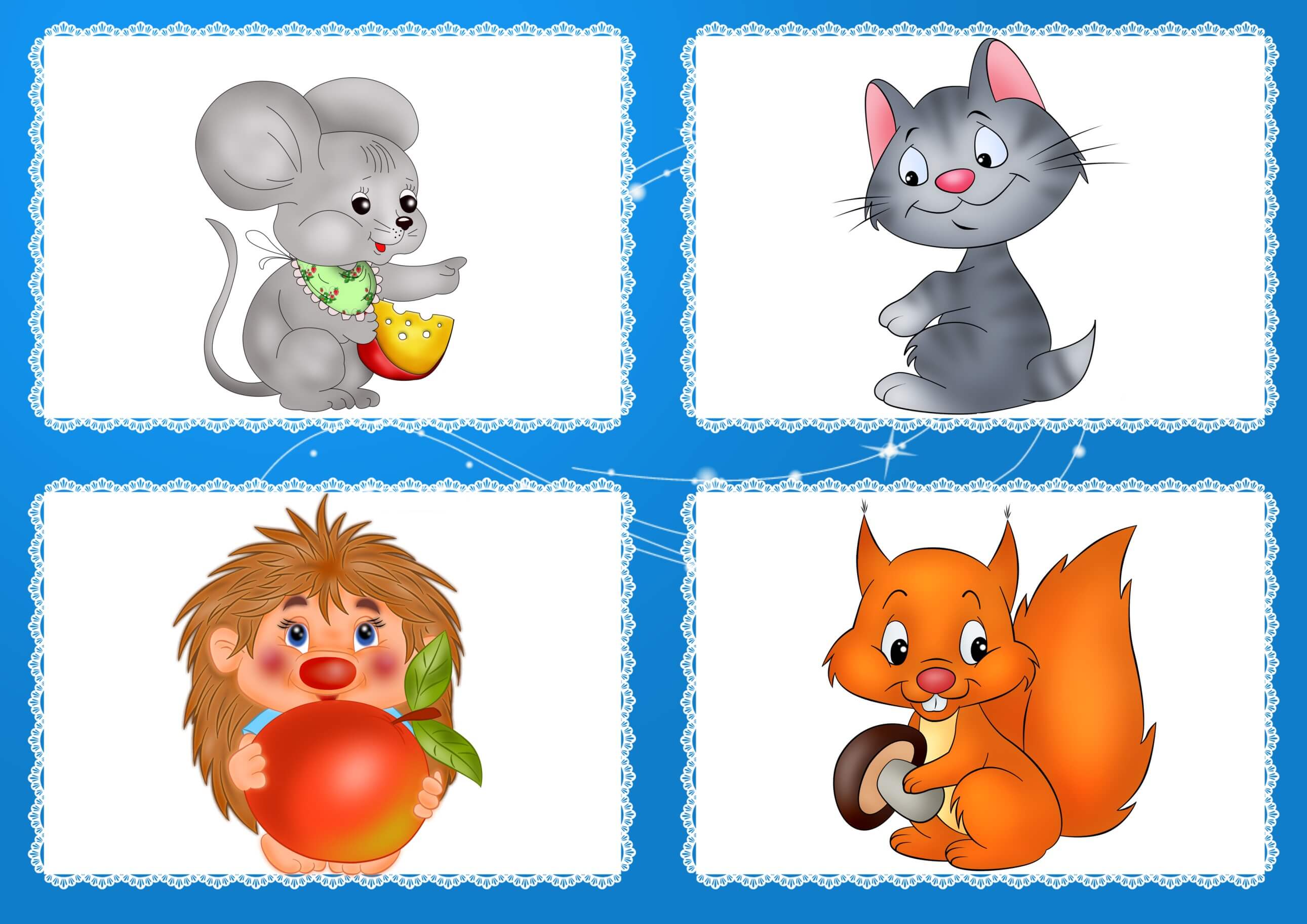 Взрослый: молодец , хорошо справился .Пальчиковая гимнастика: «Зайка».Зайка, зайка, где твой хвост? хлопки- Вот, вот, вот! руки за спинойЗайка, зайка, где твой нос? хлопки- Вот, вот, вот! показать носЗайка, зайка, лапы где? хлопки- Вот, вот, вот! показать рукиЗайка, зайка, ушки где? хлопки- Вот, вот, вот! показать ушкиВзрослый: Что любит, есть медведь? (мед, дети несут мед медведю.Взрослый: Что любит зайка есть? (морковку, дети угощают зайку морковкой.Взрослый: Что любит, есть лиса? (мышек, дети угощают лису игрушечным мышонком.Взрослый:- Где живут медведь, лиса, заяц, волк?- Какие это животные?- Где спит зимой медведь? (ответы детей).